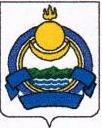   Администрация муниципального образования«Сосново-Озёрское»РАСПОРЯЖЕНИЕс. Сосново-Озерское»                                    № 2-1                               от 25  февраля 2015 г.    Во исполнении Федерального закона от 09.02.2009 г. № 8 – ФЗ «Об обеспечении доступа к информации о деятельности государственных органов и органов местного самоуправления»:Утвердить вкладку «Сосново-Озерское», находящуюся на официальном портале Администрации МО «Еравнинский район» с электронным адресом www.yaruuna.ru, в целях обеспечения доступа пользователей информационно – телекоммуникационной сети «Интернет» к информации о деятельности Администрации муниципального образования «Сосново-Озерское».Утвердить Перечень сведений о деятельности Администрации муниципального образования «Сосново-Озерское», размещаемых на официальном портале администрации www.yaruuna.ru (далее – Перечень сведений), согласно приложения к настоящему Распоряжению.Назначить ведущего специалиста ответственным за подготовку и размещение сведений на официальном портале.Ведущему специалисту обеспечить регулярное обновление информационных материалов на официальном портале в соответствии с Перечнем сведений.Контроль за исполнением настоящего распоряжения оставляю за собой.Настоящее распоряжение вступает в силу со дня его подписания.Глава муниципального образования «Сосново-Озерское»:		                                                  Э.Б. ДондоковПриложение к Распоряжению главы МО «Сосново-Озерское» от 25.02.2015 г. №2-1Перечень сведений о деятельности Администрации муниципального образования «Сосново-Озерское», размещаемых на вкладке «Сосново-Озерское» на официальном портале администрации МО «Еравнинский район» www.yaruuna.ruНаименование сведений о деятельности администрации МО «Сосново-Озерское»Сроки обновления1Структура администрации МО «Сосново-Озерское», почтовый адрес, адрес электронной почты, номер телефонаПоддерживается в актуальном состоянии2Сведения о руководителе администрации МО «Сосново-Озерское» (фамилия, имя, отчество, а также иные сведения о нем (при согласии))Поддерживается в актуальном состоянии3Информация о предстоящих мероприятиях, календарные планы мероприятийЕжемесячно4Тексты официальных выступлений и заявлений руководстваПоддерживается в актуальном состоянии5Порядок поступления граждан на муниципальную службу, номера телефонов, по которым можно получить информацию по вопросам замещения вакантных должностейПоддерживается в актуальном состоянии6Сведения о вакантных должностях муниципальной службы, имеющихся в администрации МО «Сосново-Озерское»В течении 3 рабочих дней после объявления вакантной должности7Условия и результаты конкурсов на замещение вакантных должностей муниципальной службыУсловия конкурса размещаются не позднее 5 рабочих дней до проведения конкурса. Результаты- в течении 3 рабочих дней после проведения конкурса8Административные регламенты, стандарты государственных услуг, предоставляемых администрацией МО «Сосново-Озерское»В течении 5 дней со дня предоставления регламента .9Порядок и время приема граждан (физических лиц), порядок рассмотрения обращений граждан с указанием актов, регулирующих эту деятельностьПоддерживается в актуальном состоянии10Фамилия, имя, отчество должностного лица, к полномочиям которого отнесена организация приема граждан, а также номер телефона, по которому можно получить информацию справочного характераПоддерживается в актуальном состоянии11Обобщенная информация о результатах рассмотрения обращений граждан1 раз в месяц12Формы обращений, заявлений, информация о порядке предоставления помощи и консультаций физическим лицамПоддерживается в актуальном состоянии13Информация о противодействии коррупции: деятельность комиссии по соблюдению требований к служебному поведению муниципальных служащих, сведения о доходах муниципальных служащихПоддерживается в актуальном состоянии 1 раз до 01 апреля каждого года14Сведения о полномочиях  администрации МО «Сосново-Озерское», перечень законов и иных нормативных правовых актов, определяющих эти полномочия, задачи и функции (Положение об администрации)В течении 5 дней со дня подписания правового акта15Нормативные правовые акты, изданные администрацией МО «Сосново-Озерское», включая сведения о внесении в них изменений, признании их утратившими силу, признании их судом недействительными, а также сведения о государственной регистрации нормативных правовых актов в случаях, установленных законодательством РФ В течении 5 дней со дня подписания правового акта16Тексты проектов законодательных и иных нормативных правовых актов, разработанных администрацией МО «Сосново-Озерское»:- внесенных в Совет депутатов МО «Сосново-Озерское»;- затрагивающих права, свободы и обязанности человека и гражданина, устанавливающих правовой статус организаций или имеющих межведомственный характерВ течении 5 дней со дня направления на согласование 17Порядок обжалования нормативных правовых актов и иных решений, принятых администрацией МО «Сосново-Озерское»Поддерживается в актуальном состоянии18Перечни информационных систем, банков данных, реестров, регистров, находящихся в ведении администрации МО «Сосново-Озерское»Поддерживается в актуальном состоянии19Информация о размещении заказов на поставки товаров, выполнение работ и оказание услуг для государственных нужд, проводимых администрацией МО «Сосново-Озерское»Поддерживается в актуальном состоянии20сведения об использовании администрацией МО «Сосново-Озерское»  бюджетных средствежемесячно21Информация о социально – экономическом развитии МО «Сосново-Озерское»Поддерживается в актуальном состоянии22Сведения о результатах проверок деятельности администрации МО «Сосново-Озерское»Поддерживается в актуальном состоянии23Информация о мероприятиях по предупреждению и ликвидаций чрезвычайных ситуаций на территории МО «Сосново-Озерское»Поддерживается в актуальном состоянии24Информация о депутатах Совета депутатов МО «Сосново-Озерское»Поддерживается в актуальном состоянии